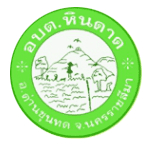 การประกาศเจตนารมณ์ เรื่อง “สุจริต โปร่งใส องค์การบริหารส่วนตำบลหินดาด ใสสะอาด ๒๕๖๖” และ “งดรับ งดให้” ของขวัญ ของกำนัลทุกชนิดจากการปฏิบัติหน้าที่ (No Gift Policy)..................................................	ข้าพเจ้า นายสุวิช คมพยัคฆ์ นายกองค์การบริหารส่วนตำบลหินดาด ขอประกาศว่า องค์การบริหารส่วนตำบลหินดาด จะเป็นหน่วยงานที่เจ้าหน้าที่รัฐทุกคนไม่รับของขวัญและของกำนัลทุกชนิดจากการปฏิบัติหน้าที่ และขอแสดงเจตนารมณ์ว่า จะทำหน้าที่นำบุคลากรองค์การบริหารส่วนตำบลหินดาด ให้ยึดมั่นในสถาบันหลักของประเทศ อันได้แก่ ชาติ ศาสนา พระมหากษัตริย์ และการปกครองระบอบประชาธิปไตยอันมีพระมหากษัตริย์ทรงเป็นประมุข จะประพฤติปฏิบัติตนในสัมมาอาชีพ ดำรงตนเป็นแบบอย่างที่ดี กล้ายืนหยัดในสิ่งที่ถูกต้อง    คิดถึงประโยชน์ส่วนรวมมากกว่าประโยชน์ส่วนตัว พร้อมปฏิบัติหน้าที่อย่างเป็นธรรม ด้วยความซื่อสัตย์ สุจริต โปร่งใส ยึดมั่นคุณธรรม จริยธรรม 	และขอถวายสัจวาจาว่า จะประพฤติตนตามรอยพระยุคลบาท สืบสานพระราชปณิธานรักษา ต่อยอดศาสตร์ของพระราชาผู้ทรงธรรม ดำเนินชีวิตตามหลักปรัชญาของเศรษฐกิจพอเพียง ด้วยความเพียร        อันบริสุทธิ์ ยืนเคียงข้างสุจริตชน เพื่อความมั่นคง มั่งคั่ง ยั่งยืน ของราชอาณาจักรไทยสืบไป				ประกาศ  ณ วันที่   ๓   มกราคม  พ.ศ. ๒๕๖๖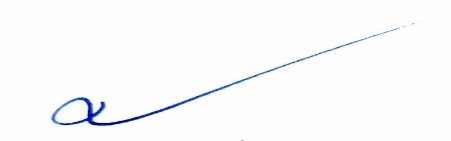                                                                           (นายสุวิช คมพยัคฆ์)					           นายกองค์การบริหารส่วนตำบลหินดาด